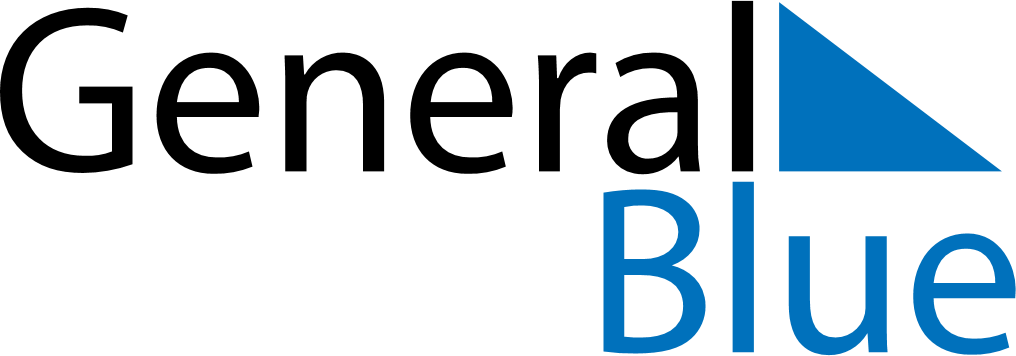 February 2021February 2021February 2021February 2021SerbiaSerbiaSerbiaMondayTuesdayWednesdayThursdayFridaySaturdaySaturdaySunday12345667891011121313141516171819202021Statehood DayStatehood Day2223242526272728